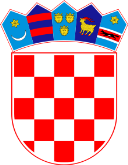           REPUBLIKA  HRVATSKASISAČKO-MOSLAVAČKA ŽUPANIJA         OSNOVNA  ŠKOLA  SUNJA        Sunja, Ljudevita Posavskog  55/ATel./fax: 044 833038e-mail: os-sunja-001@os-sunja.skole.hrKLASA: 406-02/18-01/01URBROJ: 2176-20-01-18-1Sunja, 25. travnja 2018.Na temelju članka 7. Pravilnika o provedbi postupaka jednostavne nabave u školi Osnovne škole Sunja, dana 25. travnja 2018., Ravnatelj Osnovne škole Sunja donosiODLUKUo početku postupka jednostavne nabave  novog putničkog kombi vozilaI.Podaci o naručitelju:Osnovna škola Sunja, Ljudevita Posavskog 55A, 44210 SunjaOIB: 02388957325II.Predmet nabave: nabava novog putničkog kombi vozila, Ev.br. 27/JDN.III.Procijenjena vrijednost nabave (bez PDV-a): 183.409,00 kn.IV.Postupak nabave provest će se slanjem poziva na dostavu ponude na adrese najmanje 3 (tri) gospodarska subjekta, te objavom na web stranici Škole.V.Provedbu postupka nabave vršit će imenovano povjerenstvo za provedbu postupka jednostavne nabave u skladu s Pravilnikom o provedbi postupaka jednostavne nabave u školi.VI.Odgovorna osoba Naručitelja je ravnatelj Ilija Potkonjak, dipl.uč.VII.Ova Odluka stupa na snagu danom donošenja.									        Ravnatelj									Ilija Potkonjak, dipl.uč.